КРАСНОДАРСКИЙ КРАЙ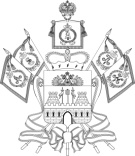 НОВОКУБАНСКИЙ РАЙОНАДМИНИСТРАЦИЯ ЛЯПИНСКОГО СЕЛЬСКОГО ПОСЕЛЕНИЯНОВОКУБАНСКОГО РАЙОНАПОСТАНОВЛЕНИЕ09 апреля 2021 года			№ 19					х.ЛяпиноОб утверждении Порядка формирования перечня налоговых расходов Ляпинского сельского поселения Новокубанского района и оценки эффективности налоговых расходов Ляпинского сельского поселения Новокубанского районаВ соответствии со статьей 174.3 Бюджетного кодекса Российской Федерации, постановлением Правительства Российской Федерации от 22 июня 2019 года № 796 «Об общих требованиях к оценке налоговых расходов субъектов Российской Федерации и муниципальных образований», постановляю:1. Утвердить прилагаемый Порядок формирования перечня налоговых расходов Ляпинского сельского поселения Новокубанского района и оценки налоговых расходов Ляпинского сельского поселения Новокубанского района (далее – Порядок).2. Кураторам налоговых расходов Ляпинского сельского поселения Новокубанского района, определенных в соответствии с Порядком, обеспечить:утверждение методик оценки эффективности налоговых расходов Ляпинского сельского поселения Новокубанского района до 1 марта 2021 года, а также ежегодное утверждение методик оценки налоговых расходов Ляпинского сельского поселения Новокубанского района по планируемым налоговым расходам Ляпинского сельского поселения Новокубанского района и изменение (при необходимости) по осуществляемым налоговым расходам Ляпинского сельского поселения Новокубанского района до 1 октября текущего финансового года;проведение оценки эффективности налоговых расходов Ляпинского сельского поселения Новокубанского района в соответствии с указанным Порядком и направление ее результатов в бухгалтерию администрации Ляпинского сельского поселения Новокубанского района в следующие сроки:по осуществляемым налоговым расходам Ляпинского сельского поселения Новокубанского района - ежегодно, но не позднее 1 августа года, следующего за отчетным годом;по планируемым налоговым расходам Ляпинского сельского поселения Новокубанского района - одновременно с соответствующим проектом решения Совета Ляпинского сельского поселения Новокубанского района;подготовку соответствующего проекта решения Совета Ляпинского сельского поселения Новокубанского района по изменению (отмене) налоговых расходов Ляпинского сельского поселения Новокубанского района по результатам проведенной оценки эффективности налоговых расходов Ляпинского сельского поселения Новокубанского района в случае признания налоговых расходов Ляпинского сельского поселения Новокубанского района неэффективными в соответствии с установленным Порядком;направление в бухгалтерию администрации Ляпинского сельского поселения Новокубанского района до 1 января года, следующего за отчетным годом, сведений о нормативных характеристиках налоговых расходов Ляпинского сельского поселения Новокубанского района, предусмотренных приложением к Порядку, в том числе действовавших в отчетном году и в году, предшествующем отчетному году;направление в бухгалтерию администрации Ляпинского сельского поселения Новокубанского района до 15 мая года, следующего за отчетным годом, уточненных результатов (данных) оценки эффективности налоговых расходов Ляпинского сельского поселения Новокубанского района за год, предшествующий отчетному году, а также в случае необходимости уточненных данных за иные отчетные периоды.3. Бухгалтерии администрации Ляпинского сельского поселения Новокубанского района обеспечить:направление в Межрайонную инспекцию Федеральной налоговой службы России № 13 по Краснодарскому краю ежегодно, до 1 февраля года, следующего за отчетным годом, сведений о категориях плательщиков с указанием обусловливающих соответствующие налоговые расходы нормативных правовых актов Ляпинского сельского поселения Новокубанского района, в том числе действовавших в отчетном году и в году, предшествующем отчетному году, и иной информации, предусмотренной приложением к Порядку;формирование и направление ежегодно, до 10 апреля года, следующего за отчетным годом, кураторам налоговых расходов Ляпинского сельского поселения Новокубанского района сведений об объемах налоговых расходов Ляпинского сельского поселения Новокубанского района и информации о значениях фискальных характеристик налоговых расходов Ляпинского сельского поселения Новокубанского района за год, предшествующий отчетному году, а также в случае необходимости уточненных данных за иные отчетные периоды с учетом информации по налоговым декларациям по состоянию на 1 марта текущего финансового года;формирование и направление ежегодно, до 20 июля года, следующего за отчетным годом, кураторам налоговых расходов Ляпинского сельского поселения Новокубанского района сведений об объеме льгот за отчетный финансовый год, а также по стимулирующим налоговым расходам Ляпинского сельского поселения Новокубанского района сведений о налогах, задекларированных для уплаты плательщиками, имеющими право на льготы, в отчетном году;подготовку сводного перечня показателей, применяемых для проведения оценки налоговых расходов Ляпинского сельского поселения Новокубанского района за отчетный финансовый год, ежегодно, до 15 августа года, следующего за отчетным годом, содержащего информацию согласно приложению № 1 к Порядку и оценки налоговых расходов Ляпинского сельского поселения Новокубанского района;обобщение результатов оценки эффективности налоговых расходов Ляпинского сельского поселения Новокубанского района, проведенных кураторами налоговых расходов Ляпинского сельского поселения Новокубанского района, до 1 сентября года, следующего за отчетным годом;размещение на официальном сайте администрации Ляпинского сельского поселения Новокубанского района в информационно-телекоммуникационной сети «Интернет», информации о результатах оценки эффективности налоговых расходов.4. Контроль за выполнением настоящего постановления оставляю за собой.5. Настоящее постановление вступает в силу со дня его официального опубликования в информационном бюллетене «Вестник Ляпинского сельского поселения Новокубанского района» и распространяется на правоотношения возникшие с 01 января 2021 года.ГлаваЛяпинского сельского поселенияНовокубанского районаС.Ю.БражниковУТВЕРЖДЕНпостановлением администрации Ляпинского сельского поселения Новокубанского района от 09.04.2021 № 19Порядок формирования перечня налоговых расходов Ляпинского сельского поселения Новокубанского района и оценки налоговых расходов Ляпинского сельского поселения Новокубанского района1. Общие положения1.1. Настоящий Порядок определяет порядок формирования перечня налоговых расходов Ляпинского сельского поселения Новокубанского района и оценки налоговых расходов Ляпинского сельского поселения Новокубанского района.1.2. В целях настоящего Порядка применяются следующие понятия и термины:налоговые расходы Ляпинского сельского поселения Новокубанского района – налоговые льготы, а также не относимые к налоговым льготам пониженные ставки налогов для отдельных категорий налогоплательщиков, установленные решениями Совета Ляпинского сельского поселения Новокубанского района в качестве мер муниципальной поддержки в соответствии с целями муниципальных программ Ляпинского сельского поселения Новокубанского района и (или) целями социально-экономической политики Ляпинского сельского поселения Новокубанского района, не относящимися к муниципальным программам Ляпинского сельского поселения Новокубанского района;перечень налоговых расходов Ляпинского сельского поселения Новокубанского района – документ, содержащий сведения о распределении налоговых расходов Ляпинского сельского поселения Новокубанского района в соответствии с целями муниципальных программ Ляпинского сельского поселения Новокубанского района и структурных элементов муниципальных программ Ляпинского сельского поселения Новокубанского района и (или) целями социально-экономической политики Ляпинского сельского поселения Новокубанского района, не относящимися к муниципальным программам Ляпинского сельского поселения Новокубанского района, а также о кураторах налоговых расходов Ляпинского сельского поселения Новокубанского района;куратор налогового расхода Ляпинского сельского поселения Новокубанского района – структурное подразделение администрации Ляпинского сельского поселения Новокубанского района, ответственное в соответствии с полномочиями, установленными нормативными правовыми актами Ляпинского сельского поселения Новокубанского района, за достижение соответствующих налоговому расходу Ляпинского сельского поселения Новокубанского района целей муниципальной программы Ляпинского сельского поселения Новокубанского района (ее структурных элементов) и (или) целей социально-экономической политики Ляпинского сельского поселения Новокубанского района, не относящихся к муниципальным программам Ляпинского сельского поселения Новокубанского района;оценка налоговых расходов Ляпинского сельского поселения Новокубанского района – комплекс мероприятий по оценке объемов налоговых расходов Ляпинского сельского поселения Новокубанского района, обусловленных льготами, предоставленными плательщикам, а также по оценке эффективности налоговых расходов Ляпинского сельского поселения Новокубанского района;оценка объемов налоговых расходов Ляпинского сельского поселения Новокубанского района – определение объемов выпадающих доходов бюджета Ляпинского сельского поселения Новокубанского района, обусловленных льготами, предоставленными плательщикам;оценка эффективности налоговых расходов Ляпинского сельского поселения Новокубанского района – комплекс мероприятий, позволяющих сделать вывод о целесообразности и результативности предоставления плательщикам льгот исходя из целевых характеристик налогового расхода Ляпинского сельского поселения Новокубанского района;плательщики – плательщики налогов;нормативные характеристики налоговых расходов Ляпинского сельского поселения Новокубанского района – сведения о положениях нормативных правовых актов Ляпинского сельского поселения Новокубанского района, которыми предусматриваются налоговые льготы, освобождения и иные преференции по налогам (далее – льготы), наименованиях налогов, по которым установлены льготы, категориях плательщиков, для которых предусмотрены льготы, а также иные характеристики, предусмотренные нормативными правовыми актами Ляпинского сельского поселения Новокубанского района;социальные налоговые расходы Ляпинского сельского поселения Новокубанского района – целевая категория налоговых расходов Ляпинского сельского поселения Новокубанского района, обусловленных необходимостью обеспечения социальной защиты (поддержки) населения;стимулирующие налоговые расходы Ляпинского сельского поселения Новокубанского района – целевая категория налоговых расходов Ляпинского сельского поселения Новокубанского района, предполагающая стимулирование экономически активности субъектов предпринимательской деятельности и последующее увеличение доходов бюджета Ляпинского сельского поселения Новокубанского района;технические налоговые расходы Ляпинского сельского поселения Новокубанского района – целевая категория налоговых расходов Ляпинского сельского поселения Новокубанского района, предполагающая уменьшение расходов плательщиков, воспользовавшихся льготами, финансовое обеспечение которых осуществляется в полном объеме или частично за счет средств бюджета Ляпинского сельского поселения Новокубанского района;фискальные характеристики налоговых расходов Ляпинского сельского поселения Новокубанского района – сведения об объеме льгот, предоставленных плательщикам, о численности получателей льгот и об объеме налогов, задекларированных ими для уплаты в бюджет Ляпинского сельского поселения Новокубанского района;целевые характеристики налогового расхода Ляпинского сельского поселения Новокубанского района – сведения о целях предоставления, целевых показателях достижения целей предоставления льготы, а также иные характеристики, предусмотренные нормативными правовыми актами Ляпинского сельского поселения Новокубанского района.1.3. В целях оценки налоговых расходов Ляпинского сельского поселения Новокубанского района бухгалтерия администрации Ляпинского сельского поселения Новокубанского района (далее – бухгалтерия):формирует перечень налоговых расходов Ляпинского сельского поселения Новокубанского района;формирует оценку фактического объема налоговых расходов за отчетный финансовый год, оценку объема налогового расхода Ляпинского сельского поселения Новокубанского района на текущий финансовый год, очередной финансовый год и плановый период;осуществляет обобщение результатов оценки эффективности налоговых расходов Ляпинского сельского поселения Новокубанского района, проводимой кураторами налоговых расходов Ляпинского сельского поселения Новокубанского района.1.4. В целях оценки налоговых расходов Межрайонная инспекция Федеральной налоговой службы России № 13 по Краснодарскому краю формирует и представляет в бухгалтерию в отношении каждого налогового расхода информацию о фискальных характеристиках налоговых расходов Ляпинского сельского поселения Новокубанского района за отчетный финансовый год, а также за шесть лет, предшествующих отчетному финансовому году.1.5. В целях оценки налоговых расходов кураторы налоговых расходов:формируют информацию о нормативных, целевых и фискальных характеристиках налоговых расходов Ляпинского сельского поселения Новокубанского района согласно приложению к настоящему Порядку;осуществляют оценку эффективности каждого курируемого налогового расхода Ляпинского сельского поселения Новокубанского района и направляют результаты такой оценки в бухгалтерию.2. Порядок формирования перечня налоговых расходов Ляпинского сельского поселения Новокубанского района2.1. Проект перечня налоговых расходов Ляпинского сельского поселения Новокубанского района на очередной финансовый год и плановый период (далее - проект перечня) формируется финансовым управлением согласно приложению 1 к настоящему Порядку до 25 марта текущего финансового года и направляется на согласование ответственным исполнителям муниципальных программ Ляпинского сельского поселения Новокубанского района, которыми предусмотрен налоговый расход Ляпинского сельского поселения Новокубанского района, структурным подразделениям администрации Ляпинского сельского поселения Новокубанского района и муниципальным учреждениям Ляпинского сельского поселения Новокубанского района, которых проектом перечня предлагается закрепить в качестве кураторов налоговых расходов Ляпинского сельского поселения Новокубанского района.2.2. Структурные подразделения администрации Ляпинского сельского поселения Новокубанского района и муниципальные учреждения Ляпинского сельского поселения Новокубанского района, указанные в пункте 2.1 настоящего Порядка, до 10 апреля текущего финансового года рассматривают проект перечня на предмет предлагаемого распределения налоговых расходов Ляпинского сельского поселения Новокубанского района в соответствии с целями муниципальных программ Ляпинского сельского поселения Новокубанского района, их структурных элементов и (или) направлений деятельности, не входящим в муниципальные программы Ляпинского сельского поселения Новокубанского района и определения кураторов налоговых расходов Ляпинского сельского поселения Новокубанского района, и в случае несогласия с указанным распределением направляют в бухгалтерию замечания и предложения по уточнению проекта перечня.В случае если указанные замечания и предложения предполагают изменение куратора налогового расхода Ляпинского сельского поселения Новокубанского района, замечания и предложения подлежат согласованию с предлагаемым куратором налогового расхода Ляпинского сельского поселения Новокубанского района и направлению в бухгалтерию в течение срока, указанного в абзаце первом настоящего пункта. В случае если замечания и предложения не направлены в бухгалтерию в течение срока, указанного в абзаце первом настоящего пункта, проект перечня считается согласованным в соответствующей части.В случае если замечания и предложения по уточнению проекта перечня налоговых расходов не содержат предложений по уточнению предлагаемого распределения налоговых расходов Ляпинского сельского поселения Новокубанского района, указанных в абзаце первом настоящего пункта, проект перечня считается согласованным в соответствующей части.Согласование проекта перечня в части позиций, изложенных идентично позициям Перечня на текущий финансовый год и плановый период, не требуется, за исключением случаев внесения изменений в перечень муниципальных программ Ляпинского сельского поселения Новокубанского района, структуру муниципальных программ и (или) изменения полномочий структурных подразделений администрации Ляпинского сельского поселения Новокубанского района и муниципальных учреждений Ляпинского сельского поселения Новокубанского района, указанных в пункте 2.1 настоящего Порядка.При наличии разногласий по проекту перечня бухгалтерия обеспечивает проведение согласительных совещаний с соответствующими органами, организациями до 20 апреля текущего финансового года. Разногласия, не урегулированные по результатам совещаний, указанных в абзаце шестом настоящего пункта, в срок до 25 апреля текущего финансового года рассматриваются главой Ляпинского сельского поселения Новокубанского района.2.3. В срок не позднее 10 рабочих дней после завершения процедур, указанных в пункте 2.2 настоящего Порядка, перечень налоговых расходов Ляпинского сельского поселения Новокубанского района считается сформированным и размещается на официальном сайте администрации Ляпинского сельского поселения Новокубанского района в информационно-телекоммуникационной сети «Интернет».2.4. В случае внесения изменений в перечень муниципальных программ Ляпинского сельского поселения Новокубанского района, структурные элементы муниципальных программ Ляпинского сельского поселения Новокубанского района и (или) в случае изменения полномочий структурных подразделений администрации Ляпинского сельского поселения Новокубанского района и муниципальных учреждений Ляпинского сельского поселения Новокубанского района, указанных в пункте 2.1 настоящего Порядка, в связи с которыми возникает необходимость внесения изменений в перечень налоговых расходов Ляпинского сельского поселения Новокубанского района, кураторы налоговых расходов Ляпинского сельского поселения Новокубанского района не позднее 10 рабочих дней со дня внесения соответствующих изменений направляют в бухгалтерию соответствующую информацию для уточнения перечня налоговых расходов Ляпинского сельского поселения Новокубанского района.2.5. Перечень налоговых расходов Ляпинского сельского поселения Новокубанского района с внесенными в него изменениями формируется до 1 октября текущего финансового года и утверждается распоряжением администрации Ляпинского сельского поселения Новокубанского района.3. Оценка эффективности налоговых расходов3.1. Методики оценки эффективности налоговых расходов Ляпинского сельского поселения Новокубанского района разрабатываются кураторами налоговых расходов Ляпинского сельского поселения Новокубанского района и утверждаются по согласованию с бухгалтерией администрации Ляпинского сельского поселения Новокубанского района.3.2. Оценка эффективности налоговых расходов Ляпинского сельского поселения Новокубанского района осуществляется кураторами налоговых расходов Ляпинского сельского поселения Новокубанского района и включает:оценку целесообразности налоговых расходов Ляпинского сельского поселения Новокубанского района;оценку результативности налоговых расходов Ляпинского сельского поселения Новокубанского района.3.3. Критериями целесообразности налоговых расходов Ляпинского сельского поселения Новокубанского района являются:соответствие налоговых расходов Ляпинского сельского поселения Новокубанского района целям муниципальных программ Ляпинского сельского поселения Новокубанского района, структурным элементам муниципальных программ Ляпинского сельского поселения Новокубанского района и (или) целям социально-экономической политики Ляпинского сельского поселения Новокубанского района, не относящимся к муниципальным программам Ляпинского сельского поселения Новокубанского района (в отношении непрограммных расходов);востребованность плательщиками предоставленных налоговых льгот или иных преференций, характеризующаяся соотношением численности плательщиков, воспользовавшихся правом на льготы, и общей численности плательщиков, имеющих право на льготы, за 5-летний период.Невыполнение хотя бы одного из указанных критериев свидетельствует о недостаточной эффективности рассматриваемого налогового расхода. В этом случае куратору налоговых расходов надлежит рекомендовать рассматриваемый налоговый расход к отмене либо сформулировать предложения по совершенствованию механизма ее действия.3.4. В случае несоответствия налоговых расходов Ляпинского сельского поселения Новокубанского района хотя бы одному из критериев, указанных в пункте 3.3 настоящего Порядка, куратору налогового расхода Ляпинского сельского поселения Новокубанского района надлежит представить в бухгалтерию предложения об отмене льгот для плательщиков, либо сформулировать предложения по совершенствованию (уточнению) механизма ее действия.3.5. В качестве критерия результативности налогового расхода Ляпинского сельского поселения Новокубанского района определяется как минимум один целевой показатель достижения целей муниципальной программы Ляпинского сельского поселения Новокубанского района и (или) целей социально-экономической политики Ляпинского сельского поселения Новокубанского района, не относящихся к муниципальным программам Ляпинского сельского поселения Новокубанского района, либо иной целевой показатель, на значение которого оказывают влияние налоговые расходы Ляпинского сельского поселения Новокубанского района.3.6. Оценка результативности налоговых расходов Ляпинского сельского поселения Новокубанского района включает оценку бюджетной эффективности налоговых расходов Ляпинского сельского поселения Новокубанского района.Оценке подлежит вклад предусмотренных для плательщиков налоговых льгот в изменение значения целевого показателя достижения целей муниципальной программы Ляпинского сельского поселения Новокубанского района и (или) целей социально-экономической политики Ляпинского сельского поселения Новокубанского района, не относящихся к муниципальным программам Ляпинского сельского поселения Новокубанского района, который рассчитывается как разница между значением указанного целевого показателя с учетом льгот и значением указанного целевого показателя без учета льгот.3.7. В целях проведения оценки бюджетной эффективности налоговых расходов Ляпинского сельского поселения Новокубанского района осуществляются сравнительный анализ результативности предоставления льгот и результативности применения альтернативных механизмов достижения целей муниципальной программы Ляпинского сельского поселения Новокубанского района и (или) целей социально-экономической политики Ляпинского сельского поселения Новокубанского района, не относящихся к муниципальным программам Ляпинского сельского поселения Новокубанского района.3.8. Сравнительный анализ включает сравнение объемов расходов бюджета Ляпинского сельского поселения Новокубанского района в случае применения альтернативных механизмов достижения целей муниципальной программы Ляпинского сельского поселения Новокубанского района и (или) целей социально-экономической политики Ляпинского сельского поселения Новокубанского района, не относящихся к муниципальным программам Ляпинского сельского поселения Новокубанского района, и объемов предоставленных льгот (расчет прироста целевого показателя достижения целей муниципальной программы Ляпинского сельского поселения Новокубанского района и (или) целей социально-экономической политики Ляпинского сельского поселения Новокубанского района, не относящихся к муниципальным программам Ляпинского сельского поселения Новокубанского района, на 1 рубль налоговых расходов Ляпинского сельского поселения Новокубанского района и на 1 рубль расходов бюджета Ляпинского сельского поселения Новокубанского района для достижения того же целевого показателя в случае применения альтернативных механизмов).В качестве альтернативных механизмов достижения целей муниципальной программы Ляпинского сельского поселения Новокубанского района и (или) целей социально-экономической политики Ляпинского сельского поселения Новокубанского района, не относящихся к муниципальным программам Ляпинского сельского поселения Новокубанского района, могут учитываться, в том числе:субсидии или иные формы непосредственной финансовой поддержки плательщиков, имеющих право на льготы, за счет средств бюджета Ляпинского сельского поселения Новокубанского района;предоставление муниципальных гарантий Ляпинского сельского поселения Новокубанского района по обязательствам плательщиков, имеющих право на льготы;совершенствование нормативного регулирования и (или) порядка осуществления контрольно-надзорных функций в сфере деятельности плательщиков, имеющих право на льготы.3.9. По итогам оценки эффективности налогового расхода Ляпинского сельского поселения Новокубанского района кураторы налоговых расходов Ляпинского сельского поселения Новокубанского района формулируют выводы:о достижении целевых характеристик налогового расхода Ляпинского сельского поселения Новокубанского района;о значимости вклада налогового расхода Ляпинского сельского поселения Новокубанского района в достижение целей муниципальной программы Ляпинского сельского поселения Новокубанского района и (или) целей социально-экономической политики Ляпинского сельского поселения Новокубанского района;о наличии или об отсутствии более результативных (менее затратных для бюджета Ляпинского сельского поселения Новокубанского района) альтернативных механизмов достижения целей муниципальной программы Ляпинского сельского поселения Новокубанского района и (или) целей социально-экономической политики Ляпинского сельского поселения Новокубанского района, не относящихся к муниципальным программам.3.10. По результатам оценки эффективности соответствующих налоговых расходов Ляпинского сельского поселения Новокубанского района куратор налогового расхода Ляпинского сельского поселения Новокубанского района формирует общий вывод о степени их эффективности и рекомендации о целесообразности их дальнейшего осуществления.Результаты оценки эффективности налоговых расходов Ляпинского сельского поселения Новокубанского района, рекомендации по результатам указанной оценки направляются кураторами налоговых расходов Ляпинского сельского поселения Новокубанского района в бухгалтерию ежегодно до 31 октября текущего финансового года для обобщения.3.11. Результаты оценки налоговых расходов Ляпинского сельского поселения Новокубанского района учитываются при формировании основных направлений бюджетной и налоговой политики Ляпинского сельского поселения Новокубанского района, а также при проведении оценки эффективности реализации муниципальных программ Ляпинского сельского поселения Новокубанского района.3.12. В случае несоответствия налоговых расходов Ляпинского сельского поселения Новокубанского района хотя бы одному из критериев, указанных в настоящем Порядке, налоговые расходы Ляпинского сельского поселения Новокубанского района признаются неэффективными.ГлаваЛяпинского сельского поселения Новокубанского районаС.Ю.БражниковПриложение № 1к Порядку формирования перечня налоговых расходов Ляпинского сельского поселения Новокубанского района и оценки налоговых расходов Ляпинского сельского поселения Новокубанского района Перечень налоговых расходов Ляпинского сельского поселения Новокубанского районана очередной финансовый год и плановый периодГлаваЛяпинского сельского поселения Новокубанского районаС.Ю.БражниковПриложение № 2к Порядку формирования перечня налоговых расходов Ляпинского сельского поселения Новокубанского района и оценки налоговых расходов Ляпинского сельского поселения Новокубанского района Информация о нормативных, целевых и фискальных характеристиках налоговых расходов Ляпинского сельского поселения Новокубанского районаГлаваЛяпинского сельского поселения Новокубанского районаС.Ю.БражниковИнформационный бюллетень «Вестник Ляпинского сельского поселения Новокубанского района»№ 61 от 10.04.2021Учредитель: Совет Ляпинского сельского поселения Новокубанского района№п/пНаименование налогов, по которым предусматриваются налоговые льготы, освобождения и иные преференцииНормативные правовые акты, их структурные единицы, которыми предусматриваются налоговые льготы, освобождения и иные преференции по налогамКатегории плательщиков налогов, для которых предусмотрены налоговые льготы, освобождения и иные преференцииНаименование муниципальных программ Ляпинского сельского поселения Новокубанского района, наименования нормативных правовых актов, определяющих цели социально-экономической политики Ляпинского сельского поселения Новокубанского района, не относящиеся к муниципальным программам Ляпинского сельского поселения Новокубанского района, в целях реализации которых предоставляются налоговые льготы, освобождения и иные преференции для плательщиков налоговНаименование целей социально-экономической политики Ляпинского сельского поселения Новокубанского района, не относящихся к муниципальным программам Ляпинского сельского поселения Новокубанского района, в целях реализации которых предоставляются налоговые льготы, освобождения и иные преференции для плательщиков налоговНаименование куратора налогового расхода Ляпинского сельского поселения Новокубанского района123456712№ п/пПредоставляемая информацияИсточник данных123Нормативные характеристики налоговых расходов Ляпинского сельского поселения Новокубанского районаНормативные характеристики налоговых расходов Ляпинского сельского поселения Новокубанского районаНормативные характеристики налоговых расходов Ляпинского сельского поселения Новокубанского района1Нормативные правовые акты Ляпинского сельского поселения Новокубанского района, их структурные единицы, которыми предусматриваются налоговые льготы, освобождения и иные преференции по налогамкуратор налогового расхода Ляпинского сельского поселения Новокубанского района 2Наименование налоговых льгот, освобождений и иных преференций по налогамкуратор налогового расхода Ляпинского сельского поселения Новокубанского района 3Условия предоставления налоговых льгот, освобождений и иных преференций для плательщиков налогов, установленные решениями Совета Ляпинского сельского поселения Новокубанского районакуратор налогового расхода Ляпинского сельского поселения Новокубанского района 4Целевая категория плательщиков налогов, для которых предусмотрены налоговые льготы, освобождения и иные преференции, установленные решениями Совета Ляпинского сельского поселения Новокубанского районакуратор налогового расхода Ляпинского сельского поселения Новокубанского района 5Даты начала действия, предоставленного решениями Совета Ляпинского сельского поселения Новокубанского района права на налоговые льготы, освобождения и иные преференции по налогамкуратор налогового расхода Ляпинского сельского поселения Новокубанского района 6Период действия налоговых льгот, освобождений и иных преференций по налогам, предоставленных предоставленного решениями Совета Ляпинского сельского поселения Новокубанского района куратор налогового расхода Ляпинского сельского поселения Новокубанского района 7Дата прекращения действия налоговых льгот, освобождений и иных преференций по налогам, установленная предоставленного решениями Совета Ляпинского сельского поселения Новокубанского района куратор налогового расхода Ляпинского сельского поселения Новокубанского района Целевые характеристики налоговых расходов Ляпинского сельского поселения Новокубанского районаЦелевые характеристики налоговых расходов Ляпинского сельского поселения Новокубанского районаЦелевые характеристики налоговых расходов Ляпинского сельского поселения Новокубанского района8Целевая категория налогового расхода Ляпинского сельского поселения Новокубанского района куратор налогового расхода Ляпинского сельского поселения Новокубанского района 9Цели предоставления налоговых льгот, освобождений и иных преференций для плательщиков налогов, установленных решениями Совета Ляпинского сельского поселения Новокубанского района куратор налогового расхода Ляпинского сельского поселения Новокубанского района 10Наименования налогов, по которым предусматриваются налоговые льготы, освобождения и иные преференции, установленные решениями Совета Ляпинского сельского поселения Новокубанского района куратор налогового расхода Ляпинского сельского поселения Новокубанского района 11Вид налоговых льгот, освобождений и иных преференций, определяющий особенности предоставленных отдельным категориям плательщиков налогов преимуществ по сравнению с другими плательщикамикуратор налогового расхода Ляпинского сельского поселения Новокубанского района 12Размер налоговой ставки, в пределах которой предоставляются налоговые льготы, освобождения и иные преференции по налогамкуратор налогового расхода Ляпинского сельского поселения Новокубанского района 13Наименования муниципальных программ Ляпинского сельского поселения Новокубанского района, наименования нормативных правовых актов, определяющих цели социально-экономической политики Ляпинского сельского поселения Новокубанского района, не относящиеся к муниципальным программам Ляпинского сельского поселения Новокубанского района (непрограммные направления деятельности), в целях реализации которых предоставляются налоговые льготы, освобождения и иные преференции для плательщиков налогов, сборовкуратор налогового расхода Ляпинского сельского поселения Новокубанского района 14Наименования структурных элементов муниципальных программ Ляпинского сельского поселения Новокубанского района, в целях реализации которых предоставляются налоговые льготы, освобождения и иные преференции для плательщиковкуратор налогового расхода Ляпинского сельского поселения Новокубанского района 15Показатели (индикаторы) достижения целей предоставления налоговых льгот, освобождений и иных преференции для плательщиковкуратор налогового расхода Ляпинского сельского поселения Новокубанского района 16Код вида экономической деятельности (по ОКВЭД), к которому относится налоговый расход (если налоговый расход обусловлен налоговыми льготами, освобождениями и иными преференциями для отдельных видов экономической деятельности)куратор налогового расхода Ляпинского сельского поселения Новокубанского района 17Прогнозные (оценочные) значения показателей (индикаторов) достижения целей муниципальных программ Ляпинского сельского поселения Новокубанского района и (или) целей социально-экономической политики Ляпинского сельского поселения Новокубанского района, не относящихся к муниципальным программам Ляпинского сельского поселения Новокубанского района, в связи с предоставлением налоговых льгот, освобождений и иных преференций для плательщиков налогов, сборов на текущий финансовый год, очередной финансовый год и плановый периодкуратор налогового расхода Ляпинского сельского поселения Новокубанского района 18Фактические значения показателей (индикаторов) достижения целей муниципальных программ Ляпинского сельского поселения Новокубанского района и (или) целей социально-экономической политики Ляпинского сельского поселения Новокубанского района, не относящихся к муниципальным программам Ляпинского сельского поселения Новокубанского района, в связи с предоставлением налоговых льгот, освобождений и иных преференций для плательщиков налогов, сборовкуратор налогового расхода Ляпинского сельского поселения Новокубанского района 19Объем налоговых льгот, освобождений и иных преференций, предоставленных для плательщиков налогов, в соответствии с решениями Совета Ляпинского сельского поселения Новокубанского района за отчетный год и за год, предшествующий отчетному году (тыс. рублей)Межрайонная инспекция Федеральной налоговой службы России № 13 по Краснодарскому краю20Оценка объема предоставленных налоговых льгот, освобождений и иных преференций для плательщиков налогов на текущий финансовый год, очередной финансовый год и плановый период (тыс. рублей)куратор налогового расхода Ляпинского сельского поселения Новокубанского района 21Численность плательщиков налогов, воспользовавшихся налоговой льготой, освобождением и иной преференцией (единиц), установленными решениями Совета Ляпинского сельского поселения Новокубанского районаМежрайонная инспекция Федеральной налоговой службы России № 13 по Краснодарскому краю22Базовый объем налогов, задекларированный для уплаты в бюджет Ляпинского сельского поселения Новокубанского района, имеющими право на налоговые льготы, освобождения и иные преференции, установленные с решениями Совета Ляпинского сельского поселения Новокубанского района (тыс. рублей)Межрайонная инспекция Федеральной налоговой службы России № 13 по Краснодарскому краю23Объем налогов, задекларированный для уплаты в бюджет Ляпинского сельского поселения Новокубанского района плательщиками налогов, имеющими право на налоговые льготы, освобождения и иные преференции, за 6 лет, предшествующих отчетному финансовому году (тыс. рублей)Межрайонная инспекция Федеральной налоговой службы России № 13 по Краснодарскому краю24Результат оценки эффективности налогового расхода Ляпинского сельского поселения Новокубанского районакуратор налогового расхода Ляпинского сельского поселения Новокубанского района Информационный бюллетень«Вестник Ляпинского сельского поселения Новокубанского района»Адрес редакции – издателя:352215, Краснодарский край, Новокубанский район, х. Ляпино, пер. Школьный 16.Главный редактор С.Ю.БражниковНомер подписан к печати 10.04.2021 в 16-00Тираж 20 экземпляровДата выхода бюллетеня 10.04.2021 гРаспространяется бесплатно